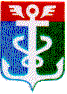 РОССИЙСКАЯ ФЕДЕРАЦИЯПРИМОРСКИЙ КРАЙ
ДУМА НАХОДКИНСКОГО ГОРОДСКОГО ОКРУГАРЕШЕНИЕ23.03.2022                                                                                                                    № 1070Об утверждении схемы пятимандатных избирательных округов для проведения выборов депутатов Думы Находкинского городского округаВ соответствии с Федеральным законом от 12.06.2002 № 67-ФЗ «Об основных гарантиях избирательных прав и права на участие в референдуме граждан Российской Федерации», Избирательным кодексом Приморского края, Уставом Находкинского городского округаДума Находкинского городского округаР Е Ш И Л А:Утвердить схему пятимандатных избирательных округов для проведения выборов депутатов Думы Находкинского городского округа (прилагается).Опубликовать настоящее решение в издании «Ведомости Находки», а также в газете «Находкинский рабочий».Настоящее решение вступает в силу со дня его принятия.И.о. председателя Думы				                                     О.Л. СергановПриложение к решению Думы Находкинского городского округа  от 23.03.2022 № 1070Схема пятимандатных избирательных округов для проведения выборов депутатов Думы Находкинского городского округаПятимандатный избирательный округ № 1Границы избирательного округа:- часть территории Находкинского городского округа (от мыса Острый бухты Анна вдоль береговой полосы, включая в себя мыс Гембачева, бухту Рифовая, мыс Пещурово, мыс Тафуин, бухту Гайдамак до поворотной точки с координатами: 42.863885° с.ш., 132.701065° в.д. уходит на запад в район улиц Восточная и Гайдамакская, включая их, далее на юго-запад к улице Подгорная и на запад  по береговой полосе до бухты Рифовая, поворачивая на север до границы Находкинского городского округа с Партизанским муниципальным районом к  точке с координатами: 42.898710° с.ш., 132.590035° в.д., далее на запад и юго-запад к мысу острый бухты Анна, охватывая всю территорию села Анна и малоэтажные и многоэтажные жилые застройки микрорайона города Находки – «МКР поселок Ливадия», включая улицы: 1-я Набережная, 1-я Северная, 1-я Школьная, 2-я Луговая, Астраханская, Восточная, Гайдамакская, Заводская, Западная, Зеленая, Комарова, Комсомольская, Морская, Овражная, Панова, Победы, Пограничная, Подгорная, Почтовая, Пушкинская, Рыбная, Сейнерная, Совхозная, Строительная, Центральная, улицы, входящие в дачное некоммерческое товарищество «Анна» и территории войсковых частей 22938 и 71675);- часть территории Находкинского городского округа, (от пересечения границы Находкинского городского округа с береговой полосой залива Восток в районе озера Лебединое, расположенного возле базы отдыха «Антарес» и далее по границе Находкинского городского округа с границей Партизанского муниципального района до точки с координатами: 42.837804° с.ш., 132.843462° в.д. граница округа поворачивает на юго-восток в район улицы Ольховая, не включая и оставляя ее с левой стороны до пересечения с объездной дорогой, далее поворачивает на восток в сторону улицы Вавилова, включая ее в свои границы до автодороги, проходящей по улице Мичурина, далее  на юг до перекрестка с автодорогой, проходящей по улице Пограничная и вдоль нее до перекрестка с улицей Беринга в районе дома № 61, идет на север до дома с № 36 по улице Пограничная, включая его в свои границы и уходит в восточном направлении мимо дома с № 32 по улице Пограничная, затем поворачивает на юго-восток до автомобильной дороги, далее на северо-восток, включая дома с №№ 8,10 по улице Пограничная, до дома № 11/1 по улице Пограничная и поворачивает на юго-запад  к возвышенности, на которой расположена Телерадиовышка, далее на запад в район улицы Океанская, включая ее в свои границы идет в юго-восточном направлении, оставляя с правой стороны улицу Ватутина до береговой полосы бухты Находка к точке с координатами: 42.808702° с.ш., 132.877423° в.д., далее на юго-запад по береговой полосе и на запад в район улицы Горького мимо дома № 6 по улице Заводская до улицы Вишневая, включая ее, далее на северо-восток к автодороге по улице Нахимовская, далее по ней в сторону улицы Липовая, поворачивает на северо-запад по улице Фруктовая, включая ее, уходит к объездной магистрали, не включая улицу Канадская, далее идет на запад к береговой полосе, оставляя с правой стороны улицы садоводческого некоммерческого товарищества «Зеленый сад», далее поворачивает на северо-запад до пересечения границы Находкинского городского округа с береговой полосой залива Восток в районе озера Лебединое, расположенного возле базы отдыха «Антарес», охватывая малоэтажную и многоэтажную жилую застройку улиц города Находки: Бархатная, Беринга, Вавилова, Ватутина, Вишневая, Владивостокская, Всеволода Сибирцева, Горняцкая, Горького, Дубовая, Заводская, дома с №№ 8, 10, 12, 14, 16, 18, 19, 20, 22, 24, 26, 28, Заозёрная, Западная, Золотая, Козина, Колхозная, Ленинская, Липовая, Луначарского, Маяковского, Нахимовская, дома с №№ 2, 2А, 4, 6, 7, 8А, 9, 9А, 10, 11, 13, 13А, 14, 15, 15А, 27Б, 29А, 31, 31Б, 33, 35, 37, 39, Некрасова, Океанская, Павлова, Пляжная, Пограничная, дома с №№ 8, 10, 10А, 10В, 11, 11/1, 13, 13/1, 19, 20, 21, 22, 22А, 24, 25, 26, 28, 30, 32, 34, 36, 43А, 44А, 44Б, 46, 49, 50, 51, 52, 53, 54, 54/1, 56, 57, 58, 59, 60, 61, 62, 62А, 63, 64, 65, 66, 68, 69, 70, 70А, 71, 72, 72А, 73, 74, 75, 75А, 76, 77, 78, 79, 80, 81, 82, 83, 84, 85, 86, 87, 88, 89, 90, 91, 92, 93, 94, 95, 96, 97, 98, 99, 100, 101, 105, 113, 115, 117, 119, 141, 143, 145, 147, 147А, 149, 151, 153, 155, 157, 159, 161, 161А, 163, 165, Подъемная, Попова, Пржевальского, Прибрежная, Приисковая, Пролетарская, Пушкинская, Рубиновая, ТСР "Кедровая" (Подсобное хозяйство), Фруктовая, Фруктовый переулок, Цветочная, Чернышевского, Черняховского, Чистые Пруды, Южная, улицы, входящие в садовое некоммерческое товарищество «Зеленый сад», садовый потребительский кооператив «Альпийская деревня», садовое товарищество «Дноуглубитель»). Число избирателей – 19384.Пятимандатный избирательный округ № 2Границы избирательного округа:- часть территории Находкинского городского округа (от точки с координатами: 42.863885° с.ш., 132.701065° в.д. в бухте Гайдамак, уходит на запад в район улиц Восточная и Гайдамакская, не включая их, далее на юго-запад к улице Подгорная, оставляя ее с левой стороны и на запад по береговой полосе до бухты Рифовая, поворачивая на север до границы Находкинского городского округа с Партизанским муниципальным районом к точке с координатами: 42.898710° с.ш., 132.590035° в.д., далее на северо-восток и восток в сторону села Душкино и на юго-восток к береговой полосе бухты Восток по границе Находкинского городского округа с Партизанским муниципальным районом до точки  с координатами: 42.910656° с.ш., 132.724706° в.д., охватывая всю территорию села Душкино и малоэтажные и многоэтажные жилые застройки микрорайона города Находки – «МКР поселок Ливадия», включая улицы: 1-я Восточная, 1-я Заводская, 1-я Колхозная, 1-я Ливадийская, 1-я Луговая, 1-я Морская, 1-я Пограничная, 2-я Набережная, 70 лет Октября, Авангардная, Березовая, Весенняя, Вишневая, Гагарина, Геологическая, Заречная, Ивановская, Капитана Лигова, Колхозная, Леонова, Лесная, Ливадийская, Луговая, Набережная, Нагорная, Надибаидзе, Новая, Озерная, Песчаная, Подсобная, Поповича, Рабочая, Рифовая, Садовая, Светлая, Северная, Северный переулок, Советская, Солнечная, Тихая, Флотская, Фруктовая, Школьная, Южная, улицы, входящие в дачное некоммерческое товарищество «Ливадия», дачное некоммерческое товарищество «Моя усадьба», дачное некоммерческое товарищество «Озерное» и дачное некоммерческое товарищество «Побережье»);- часть территории Находкинского городского округа, (от точки с координатами: 42.837637° с.ш., 132.843779° в.д., на границе Находкинского городского округа с границей Партизанского муниципального района граница округа поворачивает на юго-восток в район улицы Ольховая, включая ее и оставляя с левой стороны до пересечения с объездной дорогой, далее на восток в сторону улицы Вавилова, не включая ее в свои границы до автодороги, проходящей по улице Мичурина, далее на юг до перекрестка с автодорогой, проходящей по улице Пограничная и вдоль нее до перекрестка с улицей Беринга в районе дома № 61 идет на север до дома с № 36 по улице Пограничная, оставляя его с правой стороны и не включая в границы округа, уходит в восточном направлении мимо дома с № 32 по улице Пограничная, затем поворачивает на юго-восток до автомобильной дороги, далее на северо-запад мимо дома с № 10«Б» по улице Пограничная, не включая его и оставляя с правой стороны мимо дома с № 11 по улице Красноармейская на северо-восток  к дому № 28«А», по проспекту Мира, не включая его, далее на северо-запад до дома № 40 по улице Дзержинского, идет на север к дому № 20 по Северному проспекту, далее вдоль него до автодороги, проходящей по Северному проспекту, поворачивает на восток до медицинского центра «Асклепий-Н», далее на северо-восток к дому № 7 по Северному проспекту и на восток вдоль домов с №№ 13 и 23 по Северному проспекту, не включая их и оставляя с правой стороны идет до автодороги, проходящей по Северному проспекту, далее вдоль него до озера Лебединое, включая его в свои границы на юго-восток вдоль улицы Лебяжья до остановки автобуса «Волна», далее на северо-восток к МБОУ «СОШ № 7 «Эдельвейс», включая ее в свои границы и на северо-запад по улице Перевальная, далее на восток вдоль улицы Партизанская, оставляя ее с правой стороны до озера Гнилое и на север до автодороги, проходящей по Северному проспекту, вдоль него до точки с координатами: 42.851755° с.ш., 132.944777° в.д., далее на север до границы Находкинского городского округа с Партизанским муниципальным районом в точке с координатами: 42.875444° с.ш., 132.931020° в.д., далее на северо-запад и запад вдоль границы, в сторону автодороги, проходящей через «Американский перевал» и на северо-запад, оставляя с правой стороны улицы садоводческого некоммерческого товарищества «Дорожник», садового товарищества «Березка», садоводческого некоммерческого товарищества «Находка» и садоводческого некоммерческого товарищества «Коммунальник» до точки с координатами: 42.837804° с.ш., 132.843462° в.д., охватывая малоэтажную и многоэтажную жилую застройку улиц города Находки: 1-я Пионерская, 2-я Пионерская, Арсенальная, Архитектурная, Бестужева, Болотная, Брусничная поляна, Бульвар Энтузиастов, дома с №№ 1, 4, 5, 6, 8, 9, 10, 11, 12/1, 12/2, 12/3, 13, 14, 17, Вербная, Верхняя, Верховского, Веселая, Вострецова, Высотная, Гоголевская, дома с №№ 43, 44, 45, 46, 47, 48, 49, 50, 52, 54, 58, 62, 64, 72, Горная, Горный переулок, Декабристов, Донская, Еловая, Заречная, Звездная, Земляничная, Кедровая, Кипарисовая, Кленовая, Клубная, Клубничная, Ключевая, Космическая, Красноармейская, дома с №№ 15,19, Круговой переулок, Кубанская, Купеческая, Ласковая, Лесная, Лучистая квартал с 1 по 6, Майская, Макаренко, Менжинского, Мичманская, Мичурина, Надежды, Новаторская, Новая, Озерная, Ольховая, Осиновая, Партизанская, дома с №№ 1, 2, 3, 4, 5, 6, 7, 8, 9, 10, 12, 13А, 14, 15, 19, 21, 27, 29, 31, Перевальная, Плеханова, Пограничная, дома с №№ 36А, 36Б, 36В, 38А, 38Б, 38В, 40А, 40Б, 38, 39, 40, 41, 42, Полевая, Приморская, Проселочная, Прямой переулок, Рабочий переулок, Радужная, Раздольная, Речная, Ручейная, Рылеева, Рябиновая, Садовая, Сахалинская, Светлая, Северный проспект, дома с №№ 2, 2/1, 2/2, 2/3, 6, 18, 18А, 20, 20А, Сибирская, Сидоренко, Сиреневая, Смоленская, Снеговая, Советская, Солнечная, Солнечный переулок, Сосновая, Строительная, Суханова, Таежная, Тиссовая, Урицкого, Урицкого переулок, Успенского, Уссурийская, Уткинская, Фадеева, Центральная, Черемуховая, Чукотская, улицы, входящие в садовое некоммерческое товарищество «Дорожник», садовое некоммерческое товарищество «Коммунальник», садовое некоммерческое товарищество «Находка», садовое  товарищество «Березка» и Служба в городе Находке Пограничного Управления ФСБ России по Приморскому краю).Число избирателей – 19335.Пятимандатный избирательный округ № 3Границы избирательного округа:- часть территории Находкинского городского округа (включает микрорайон города Находки – «МКР поселок Врангель» от устья реки Партизанская, далее на северо-восток до границ Находкинского городского округа с Партизанским муниципальным районом и далее по границе на восток и юго-запад до береговой полосы залива Петра Великого и по береговой полосе в сторону устья реки Партизанская, охватывая малоэтажные и многоэтажные жилые застройки улиц микрорайона и улицы, входящие в: некоммерческое товарищество садоводов, огородников «Автомобилист», некоммерческое товарищество садоводов, огородников «Багульник», некоммерческое товарищество садоводов, огородников «Дружный», некоммерческое товарищество садоводов, огородников «Оазис», некоммерческое товарищество садоводов, огородников «Строитель», садоводческое некоммерческое товарищество «Родничок» и садоводческое некоммерческое товарищество «Светофор»); - часть территории Находкинского городского округа (включает район КПД с восточной стороны ограничена рекой Партизанской, с северной - границей Находкинского городского округа с Партизанским муниципальным районом до поворотной точки с координатами: 42.875639° с.ш., 132.931104° в.д. идет на юго-восток до пересечения с автодорогой, проходящей по Северному проспекту и по ней уходит вдоль улицы Сахалинская, не включая ее и оставляя с правой стороны до озера Гнилое, далее на юг до улицы Партизанская, затем на запад в сторону улицы Перевальная и на юг до пересечения с автодорогой, проходящей по Находкинскому проспекту, оставляя с правой стороны МБОУ «СОШ № 7 «Эдельвейс» и на юго-запад до автобусной остановки «Волна», далее вдоль улицы Лебяжья, включая ее до пересечения с автодорогой, проходящей по Северному проспекту в районе озера Лебединое, оставляя его с правой стороны до дома № 23 по Северному проспекту, вдоль него до дома  с № 7 по Северному проспекту, включая его, поворачивает на юго-запад мимо медицинского центра «Асклепий-Н» и на юго-восток вдоль улицы Белинского, включая ее и оставляя с правой стороны, улицу Чехова и Низменный переулок, в юго-восточном направлении идет до пересечения с береговой полосой залива Находка к поворотной точке с координатами: 42.836986° с.ш., 132.920946° в.д., далее на восток по береговой полосе до устья реки Партизанская, охватывая малоэтажные и многоэтажные жилые застройки улиц города Находки: 1-я Промышленная, 2-я Промышленная, 3-я Промышленная, Артемовская, Барсучиха, Белинского, Береговая, Береговой переулок, Болотникова, Вторая, Гоголевская, дома с №№ 1, 1А, 1Б, 1В, 2, 3, 3А, 4, 5, 5А, 6, 7, 8, 9, 10, 12, 13, 14, 15, 16, 17, 18, 19, 20, 21, 22, 23, 24, 25, 26, 28, 29, 30, 31, 32, 33, 34, 35, 36, 37, 38, 39, 40, 41, 42, Гоголевский переулок, Железнодорожная, Зеленая, Кирова, Лазовая, Лебяжья, Локомотивная, Манакино, Михайловская, Набережная, Нижняя, Партизанская, дома с №№ 23, 24, 26, 28, 30, 32, 33, 34, 35, 36, 38, 39, 40, 41, 42, 43, 44, 45, 46, 47, 48, 49, 52, 53, 54, 55, 56, 57, 58, 59, 60, 61, 62, 63, 63А, 65, 65А, 66, 67, 67А, 68, 70, 71, 72, 73, 73А, 75, 76, 77, 78, 79, 80, 81, 82, 83, 84, 84А, 85, 86, 87, 89, 91, 92, 93, 95, 97, 99, 101, 103, 105, 107, Первая, Песчаная, Проточная, Пугачева, Радиостанции, Росистая, Свердлова, Северный проспект, дома с №№ 3, 7, 9, 11, 13, 23, 23А, Станционная, Степана Разина, Трудовая, Угольная, Фрунзе, Шевченко, Шоссейная). Число избирателей –19659.Пятимандатный избирательный округ № 4Границы избирательного округа:- часть территории Находкинского городского округа (от береговой полосы залива Находка в точке с координатами: 42.836986° с.ш., 132.920946° в.д. на северо-запад до пересечения с автодорогой, проходящей по Находкинскому проспекту, включая Низменный переулок, далее вдоль улицы Белинского , не включая ее до пересечения с Северным проспектом, мимо медицинского центра «Асклепий-Н» уходит на запад и юго-запад по автодороге и в районе Рождественской церкви поворачивает на юго-восток в сторону улицы Минской, включая ее, далее на юго-запад к дому № 40 по улице Дзержинского, включая его, далее на восток к дому № 28 «А» по проспекту Мира, включая его уходит в юго-западном направлении к дому № 11 по улице Красноармейская, включая его идет на юго-восток до дома с № 10 «Б» по улице Пограничная, огибая его с западной стороны до автодороги, проходящей по улице Пограничная  на восток до дома № 11/1, по улице Пограничная, не включая его, поворачивает на юго-запад к возвышенности, на которой расположена Телерадиовышка, далее на запад в район улицы Океанская, оставляя ее с правой стороны и не включая ее идет в юго-восточном направлении до береговой полосы залива Находка до точки с координатами: 42.808702° с.ш., 132.877423° в.д., далее по береговой полосе бухты Находка на юго-восток и северо-восток, через мыс Шефнера, залив Находка до точки с координатами: 42.836986° с.ш., 132.920946° в.д., охватывая малоэтажную и многоэтажную жилую застройку улиц города Находки: Административный городок, Баумана, Безымянный переулок, Врубеля, Дзержинского, Комсомольская, Косой переулок, Красноармейская, дома с №№ 1, 3, 5, 11, 24, Красноармейский переулок, Куйбышева, Линейная, Малиновского, Минская, Находкинский проспект, дома с №№ 10, 11, 15, 17, 18, 19, 20, 21, 22, 23, 24, 25, 26, 41, 41А, 43, 44, 45, 47, 49, Низменный переулок, Озерный бульвар, Орджоникидзе, Пограничная, дома с №№ 1, 2, 3, 4, 5, 7, 7/1, 8/1, 9, 9/1, 10Б, 12, 14, 16, 18, Подгорная, Портовая, Постышева, Почтовый переулок, проспект Мира, Северный проспект, дома с №№ 4, 27, 29, 30, 32, 36, 38, Седова, Тихоокеанская, Чехова, Чеховский переулок, Шефнера, Школьная, Школьный переулок).Число избирателей – 19544.Пятимандатный избирательный округ № 5Границы избирательного округа:	- часть территории Находкинского городского округа (от береговой полосы бухты Находка в точке с координатами: 42.785869° с.ш., 132.862210° в.д., вдоль автодороги, проходящей по Находкинскому проспекту на северо-запад до конца улицы Нагорная, не включая ее в свои границы, далее в западном направлении до пересечения с объездной магистралью и вдоль нее в юго-западном направлении, не включая улицу Дальнюю, идет на юг до начала улицы Невельского, оставляя ее с правой стороны, далее на юго-восток к автодороге, проходящей по улице Дальняя до дома № 1, по улице Ленинградская, включая его и вдоль него, уходит к улице Пирогова, далее на юго-запад в район дома № 22 по улице Ленинградская, не включая его в свои границы, до пересечения с автодорогой, проходящей по улице Ленинградская, далее на юг по автодороге до дома № 11 по улице Бокситогорская, не включая его в свои границы, идет на юго-запад к улице Известковая, оставляя ее с левой стороны и на юго-восток к дому № 47, по улице Бокситогорская, далее на восток в сторону улицы Ореховая, включая ее в свои границы, поворачивает на север в район Приморского бульвара, далее на запад и север по автодороге, проходящей по улице Спортивная до перекрестка с улицей Пирогова, уходит вдоль нее на восток, оставляя с правой стороны улицы Чайковского, Ремесленная и Кутузова до дома с № 66 по улице Пирогова, далее на юг к улице Репина, не включая ее в свои границы и в районе улицы Благополучная поворачивает на юго-запад к улице Западная, оставляя ее с правой стороны, уходит к береговой полосе бухты Попова в точку с координатами: 42.742460° с.ш., 132.868481° в.д., далее юго-запад по береговой полосе через мыс Попова, мыс Средний, мыс Лихачева, бухту и мыс Тунгус, мыс Скалистый, бухту Прогулочная, мыс Пассека до точки с координатами: 42.799828° с.ш., 132.805566° в.д. уходит на северо-восток к улице Канадская, включая ее и оставляя с левой стороны улицы, входящие в садовое некоммерческое товарищество «Зеленый сад», в районе улицы Павлова поворачивает на восток  вдоль улицы Фруктовая, не включая ее в свои границы, далее в районе дома с № 16 «Б», по улице Нахимовская поворачивает на юг в сторону улицы Горького, далее в районе дома с № 14 «Б», по улице Горького, далее уходит на северо-запад к автодороге, проходящей по улице Нахимовская, далее на юго-запад в район улицы Корабельная и на юго-восток и восток к береговой полосе бухты Находка в точку с координатами: 42.802515° с.ш., 132.880016° в.д., далее на юг и юго-запад по береговой полосе бухты Находка до точки  с координатами: 42.785869° с.ш., 132.862210° в.д., охватывая малоэтажную и многоэтажную жилую застройку улиц города Находки: Арктическая, Арсеньева, дома с №№ 3, 5, 7, Батарейная, Бокситогорская, дома с №№ 1, 45Б, 50, 52, 54, 56, 57, 58, 59, 60, 61, 63, 65, Верхне-Морская, Вознесенская, Гагарина, Геологическая, Глинки, Гончарова, Дачная, Жемчужная, Заводская, дома с №№ 2, 3, 6, Загородная, Зои Космодемьянской, Известковая, Камчатская, Канадская, Капитанская, Кооперативная, Корабельная, Коралловая, Крещенская, Крылова, Кутузова, Лазо, Ленинградская, дома с №№ 1, 2, 3, 4, 5, 6, 9, 9А, 10, 11, 13, 14, 16, 17, 17А, 18, 19, 20, 21, 23, Лермонтова, Лотерейная, Лудянза, Мартовская, Мирная, Молодежная, Нахимовская, дома с №№ 16, 16А, 16Б, 17, 18, 19, 19А, 20, 21, 22, 23, 24, 25, 27, 27А, 28, 29, 32, 42, 44, 46, 48, 50, 52, 54, Находкинский проспект, дома с №№ 48, 50, 56, 62, 63, 64, 64А, 64Б, 66, 66А, 68, 68А, 70, 70А, 76, 78, 80, 82, 84, 90, 92, 94, 96, 96А, 98, 112, 114, 116, Ореховая, Островского, Отрадная, Парковая, Пирогова, дома с №№ 54, 54А, 54Б, 56, 58, 60А, 60Б, 62, 64, 64А, 66, Полярная, Призовая, Приморский бульвар, Промысловая, Простоквашино, Просторная, Ремесленная, Родниковая, Рождественская, Русская, Рыбацкая, дома с №№ 4, 6, 7, 8, 10, 12, 15, 15А, 17, 17А, 17В, 19, 20, Северная, дома с №№ 7, 9, Сенявина, дома с №№ 10, 12, Союзная, Спортивная, дома с №№ 8, 10, 10А, 12, 12А, 18, 18А, 32, 53, 54, 55, 55Б, 55В, 55Г, 55Д, 55Е, 56, 57, 57А, 77, 95, 115, Тигровая, Тимирязева, дома с №№ 1, 1А, 1Б, 2, 3, 4, 5, 6, 7, 9, 9А, 11, Толстого, Троицкая, Тунгус, Успешная, Ушакова, Чайковского, Чкалова, Щорса, Юбилейная, Янтарная, улицы, входящие в садоводческое некоммерческое товарищество «Приморец» и дачное некоммерческое партнерство «Зеленый остров»).Число избирателей – 19394.Пятимандатный избирательный округ № 6Границы избирательного округа:- часть территории Находкинского городского округа (от береговой полосы бухты Попова в точке с координатами: 42.742460° с.ш., 132.868481° в.д. на северо-восток вдоль береговой полосы, включая в себя мыс и бухту Мусатова, мыс Павловского, бухту Новицкого, мыс Лидерса, мыс Шведова, мыс Астафьева, на юго-запад по береговой полосе бухты Находка до точки с координатами: 42.785869° с.ш., 132.862210° в.д., вдоль автодороги, проходящей по Находкинскому проспекту на северо-запад до конца улицы Нагорная, включая ее в свои границы, далее в западном направлении до пересечения с объездной магистралью и вдоль нее в юго-западном направлении, включая улицу Дальнюю, идет на юг до начала улицы Невельского, оставляя ее с левой стороны, далее на юго-восток к автодороге, проходящей по улице Дальняя до дома № 1, по улице Ленинградская и вдоль него не включая его в свои границы уходит к улице Пирогова, далее на юго-запад в район дома № 22 по улице Ленинградская, включая его до пересечения с автодорогой, проходящей по улице Ленинградская, далее на юг по автодороге до дома № 11 по улице Бокситогорская, не включая его идет на юго-запад к улице Известковая, оставляя ее с левой стороны и на юго-восток к дому № 47, по улице Бокситогорская, далее на восток в сторону улицы Ореховая, не включая ее в свои границы, поворачивает на север в район Приморского бульвара, не включая его, и на запад и север по автодороге, проходящей по улице Спортивная до перекрестка с улицей Пирогова, уходит вдоль нее на восток, оставляя с правой стороны улицы Чайковского, Ремесленная и Кутузова до дома с № 66 по улице Пирогова, далее на юг к улице Репина, включая ее в свои границы и в районе улицы Благополучная поворачивает на юго-запад к улице Западная, оставляя ее с правой стороны, уходит к береговой полосе бухты Попова в точку с координатами: 42.742460° с.ш., 132.868481° в.д., охватывая малоэтажную и многоэтажную жилую застройку улиц города Находки: 25 Октября, Арсеньева, дома с №№ 1, 4, 6, 8, 9, 10, 11, 12, 13, 14, 15, 16, 17, 19, 20, 21, 23, 26, 27, Астафьева, Березовая, Благополучная, Бокситогорская, дома с №№ 2, 2А, 2Б, 4, 4А, 6, 8, 10, 12, 14, 16, 17, 19, 21, 21А, 21Б, 22, 23, 23А, 24, 25, 26, 27, 28, 31, 34, 36, 37, 38, 39, 40, 41, 43, 46, 47, 49, 49А, 49Б, 51, Дальняя, Дежнева, Добролюбова, Изумрудная, Крабовая, Лазарева, Ленинградская, дом № 22, Макарова, Матросова, Миклухо-Маклая, Милицейская, Мусатова, Нагорная, Находкинский проспект, дома с №№ 100, 100А, 102, 102А, 104, 106, 110, Невельского, Омская, Пархоменко, Пирогова, дома с №№ 1, 2, 4, 10, 12, 14, 15, 15А, 16, 17, 18, 20, 22, 24, 26, 28, 30, 32, 36, 38, 40, 42, 44, 46, 52, Радищева, Репина, Рыбацкая, дома с №№ 3/50, 5, 5А, Сенявина, дома с №№ 3, 5, 7, 21, Спортивная, дома с №№ 3А, 5А, 7, 9, 11, 13, 15, 16, 17, 25, 26, 27, 29, 30, 31, 33, 35, 39, 39А, 41, 43, Судоремонтная, Тимирязева, дома с №№ 10, 12, 13, 14, 15, 17, 18, 20, 21, 22, 23, 25, 26, 27, 29, 31, 32, 33, Томская, Тургенева, Чапаева, улицы, входящие в: садоводческое некоммерческое товарищество «Чилим»).Число избирателей: – 19903.СХЕМА ПЯТИМАНДАТНЫХ ИЗБИРАТЕЛЬНЫХ ОКРУГОВ ПО ВЫБОРАМ ДЕПУТАТОВДУМЫ НАХОДКИНСКОГО ГОРОДСКОГО ОКРУГА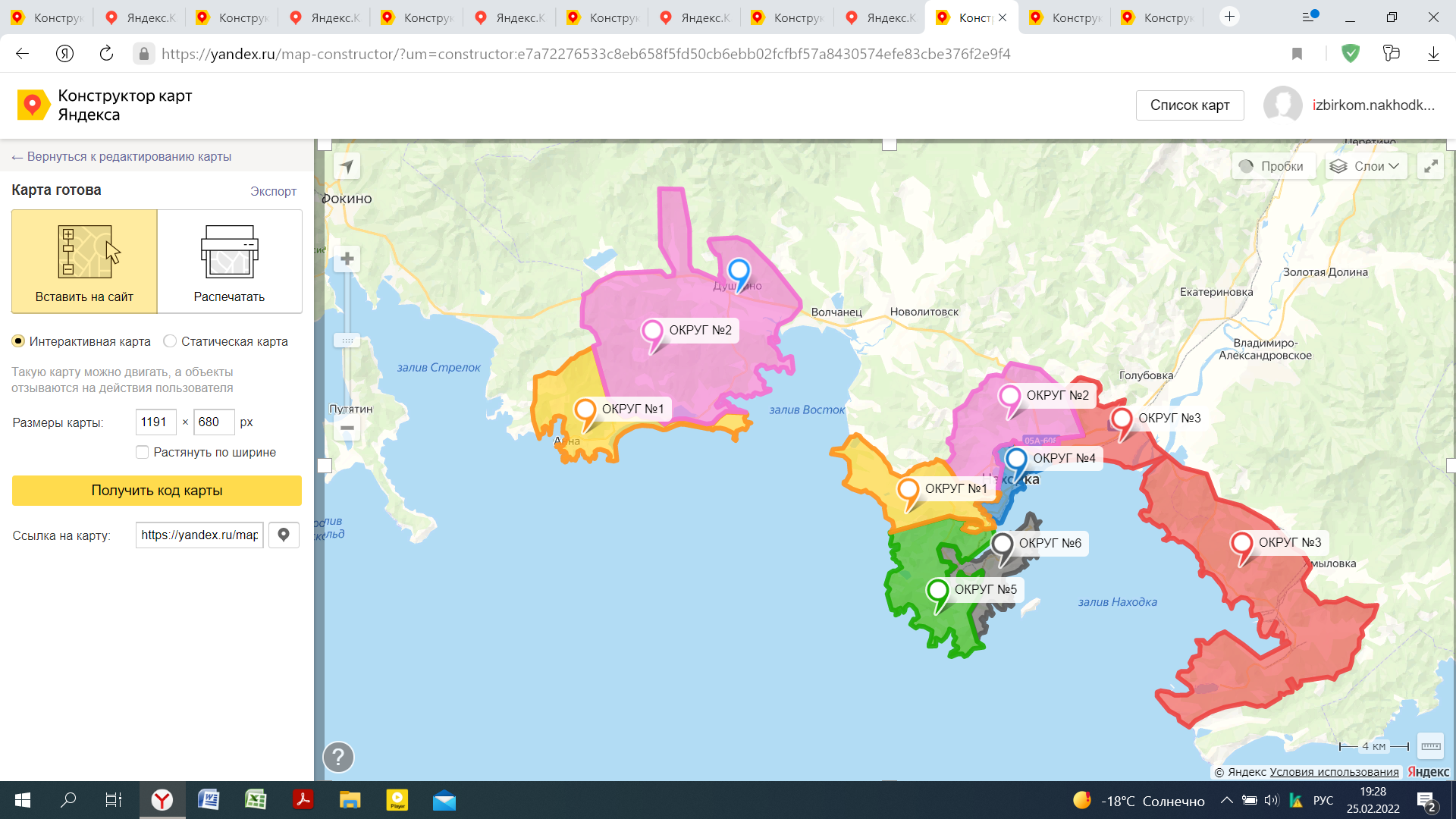 